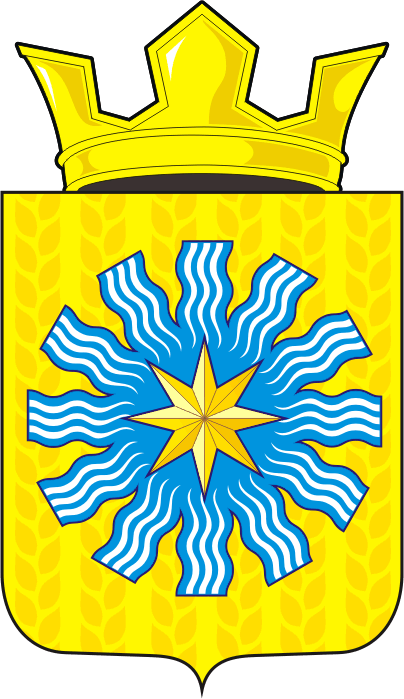 СОВЕТ ДЕПУТАТОВМУНИЦИПАЛЬНОГО ОБРАЗОВАНИЯАЛЕКСАНДРОВСКИЙ СЕЛЬСОВЕТСАРАКТАШСКОГО РАЙОНАОРЕНБУРГСКОЙ ОБЛАСТИЧЕТВЕРТЫЙ СОЗЫВР Е Ш Е Н И Едвадцатого заседания Совета депутатовАлександровского сельсовета третьего созыва08.09.2022                              с. Вторая Александровка                             № 76О признании утратившими силу отдельных решений Совета депутатов муниципального образования Александровский сельсовет                      Саракташского района Оренбургской областиРуководствуясь Градостроительным кодексом Российской Федерации, Федеральным законом  от 06.10.2003 № 131-ФЗ «Об общих принципах организации местного самоуправления в Российской Федерации», Уставом муниципального образования Александровский сельсовет Саракташского района Оренбургской области,Совет депутатов Александровского сельсоветаРЕШИЛ:           1. Признать утратившим силу следующие нормативные правовые акты Совета депутатов муниципального образования Александровский сельсовет Саракташского района Оренбургской области:      1.1. Решение Совета депутатов от 28.12.2006 г № 62 «Об утверждении правил землепользования и застройки на территории Александровского сельсовета»;      1.2. Решение Совета депутатов от 29.12.2016 г. № 50 «О внесении изменений в Правила землепользования и застройки Александровского сельсовета Саракташского района Оренбургской области»;       1.3. Решение Совета депутатов от 24.12.2018 г. № 134 «О внесении изменений в Правила землепользования и застройки Александровского сельсовета Саракташского района Оренбургской области»;        1.4. Решение Совета депутатов от 23.05.2022 г. № 66 «О внесении изменений в Правила землепользования и застройки Александровского сельсовета Саракташского района Оренбургской области».2.Настоящее решение вступает в силу после его обнародования и подлежит размещению на официальном сайте администрации Александровского сельсовета Саракташского района Оренбургской области http://admaleksandrovka.ru/   3.Контроль за исполнением данного решения возложить на постоянную комиссию по бюджетной, налоговой и финансовой политике, собственности и экономическим вопросам, торговле и быту ( Кабелькова Т.А)Председатель Совета ДепутатовАлександровского сельсовета                                                          Т.В.Ефремова    Глава муниципального образованияАлександровский сельсовет                                                             Е.Д. РябенкоРазослано: администрации сельсовета, прокуратуре  района, постоянной комиссии, официальный сайт администрации МО Александровский сельсовет.